Beste ouders
Deze week vragen we jullie aandacht voor volgende berichten:
Kleuter- en lagere school:Rijksregisternummer ouder: herinneringVoor de fiscale fiche hebben we het rijksregisternummer nodig van de ouder die de kinderen ten laste heeft. Momenteel hebben we deze gegevens nog niet van iedereen binnengekregen. 
Daarom vragen we aan de ouders, die het rijksregisternummer nog niet hebben doorgegeven, om dit zo snel mogelijk in orde te brengen door het antwoordstrookje in bijlage volledig in te vullen.Gelieve ook de naam van al jullie kinderen op onze school én de klas te vermelden, zodat wij deze gegevens op een vlotte manier kunnen verwerken. Bedankt voor de medewerking! 👍SchoolrekeningenDinsdag 15 november 2022 werden de eerste rekeningen van dit schooljaar per mail verstuurd.We willen jullie erop attent maken om deze tijdig te betalen. 👍WK voetbalWoensdag 23 november spelen de Rode Duivels 😈👹 hun eerste match. De kinderen mogen naar school komen in de kleuren van de Belgische vlag. Dit is zeker niet verplicht. 
Ouder-Schoolteam: ZP-avond 🎁
Op 6 december is er weer een heilige man jarig. Om zijn cadeautjes mee te helpen klaarzetten, zoeken we nog helpende ouders/ZP’s. De ZP-avond gaat door op maandag 5 december. Jullie kunnen via deze link laten weten of jullie aanwezig kunnen zijn om Sinterklaas te helpen 😉: https://cally.com/pyxc97bspbenxpsb De school is enkel toegankelijk langs de poort van de Turnhoutsebaan.Ouder-Schoolteam: herinnering vergadering
De volgende vergadering van het OST vindt plaats op maandag 21 november. We starten zoals altijd om 20u in de refter van de lagere school. De school is enkel toegankelijk langs de poort van de Turnhoutsebaan.
Agenda: kerstmarkt 🎅🎄 + catering schoolfeest 🎈 📚🏫
Enkel lagere school: Antwerps provinciaal schoolschaakkampioenschapOp 26 november 2022 vindt dit plaats in het Sint-Pietersinstituut, Jubileumlaan 1, 2300 Turnhout, voor scholen van de provincie Antwerpen. 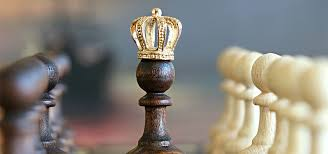 Er worden 3 reeksen georganiseerd: mini met kinderen van het 1ste t.e.m. het 3de leerjaarmaxi met kinderen t.e.m. het 6de leerjaarmiddelbaar en dit voor ploegen van 4 spelers van een school op dezelfde locatie. In bijlage vinden jullie de documenten terug met alle nodige info over het kampioenschap, voor al wie interesse heeft. De inschrijvingen moeten binnen zijn vóór 25 november. Voor de duidelijkheid: dit wordt niet door de school georganiseerd, maar door ouders die dit initiatief zelf mee in handen willen nemen. We wensen jullie een fijn weekend! ☺️Met hartelijke groetenHet team van de Vrije Basisoefenschool Wijnegem	